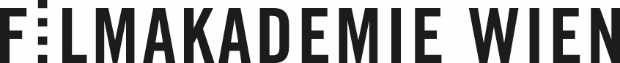 PRODUKTIONAUFGABENSTELLUNGEN1. PRÜFUNGSTEIL1. AUFGABE1.1 Lebenslauf A - Tabellarischer Lebenslauf. Machen Sie bitte auch Angaben darüber, ob Sie bereits berufliche Erfahrungen mit dem Medium Film gemacht haben (z.B. Praktika etc.).1.2 Lebenslauf B - in Form eines Videos in frei gestalteter Form, welches auch Ihre Haltung zum Berufsbild Filmproduzent:in veranschaulichen soll.Dauer: max. 4 MinutenAbgabeform Lebenslauf B: QUICKTIME-Movie im Bildseitenverhältnis 16:9 (1:1,78) in H.264 mit einer Auflösung von 1.280 x 720  2. AUFGABEFormatierung: Verwenden Sie bitte Blocksatz, Times New Roman 12 pt oder Arial 11 pt im Fließtext. Der Zeilenabstand soll 1,5 Zeilen betragen. Geben Sie Seitenzahlen und das Datum der Erstellung an.Bitte nummerieren Sie die Antworten gemäß der vorgegebenen Nummerierung.Umfang: nicht weniger als 4 und nicht mehr als 7 Seiten2 Sie beabsichtigen mit Ihrer österreichischen Produktionsfirma beim Österreichischen Filminstitut (ÖFI) um Projektentwicklung für Ihren nächsten Kinospielfilm einzureichen. 2.1 Legen Sie folgende Eckdaten des Projekts fest:(Nehmen Sie bitte Anlehnung an reale Personen aus der europäischen Filmbranche. Wir würden uns gerne ein Bild davon machen, mit welchen österreichischen bzw. europäischen Filmschaffenden Sie bei dem Projekt, das Sie für die Projektentwicklung einreichen, zusammenarbeiten wollen. Begründen Sie Ihre Auswahl). Arbeitstitel des Projekts:				Genre:				Regie: 				Drehbuch: 			Länge:  			90 MinutenUrsprungsland: 		ÖsterreichHerstellungskosten: 	ca. 1,68 Mio Euro Entwerfen Sie eine Einreichmappe und behandeln Sie folgende Punkte:Erstellen Sie ein repräsentatives Foto für Ihr Projekt.Logline (1-2 Zeilen)Kurzinhalt (5-6 Zeilen)DrehorteBudgethöhe der ProjektentwicklungProduzent:innenstatement: Gehen Sie bitte auf die Relevanz des Projekts und Ihre Vision ein.Kreativteam: Begründen Sie Ihre Auswahl mit kurzen Statements zu Regie, Drehbuch, Kamera, Montage, Szenenbild, Kostümbild, KompositionZeitplan Zielpublikum: Wer soll sich den Film ansehen und warum (Motivation)?Was sind die künstlerischen und wirtschaftlichen Ziele, die Sie mit dem Projekt verfolgen?Welche Strategien planen Sie für die Verwertung? Mit welchen Vertriebspartner:innen würden Sie in Österreich und im deutschsprachigen Raum gerne zusammenarbeiten?2.3 Gestalten Sie einen Entwurf für ein Werbeplakat für o.a. Projekt.Formatgröße A 4 Nur ein TEXT-Plakat reicht nicht aus!3. AUFGABEFormatierung: Verwenden Sie Blocksatz, Times New Roman 12 pt oder Arial 11 pt im Fließtext. Der Zeilenabstand soll 1,5 Zeilen betragen. Geben Sie Seitenzahlen und das Datum der Erstellung an.Umfang: max. 8 SeitenEine Streamingplattform vergibt an die Produktionsfirma, bei der Sie als Juniorproducer:in arbeiten, einen Auftrag für einen 45minütigen Dokumentarfilm zum Thema „Müssen Künstler:innen Rebell:innen sein?“ Sie sollen eigenverantwortlich diesen Dokumentarfilm entwickeln und für die Produktion vorbereiten. (Die Prüfungsaufgaben beziehen sich auf ein fiktives Dokumentarfilmprojekt.) 3.1 Formulieren Sie eine Logline für den Film.3.2 Erstellen Sie einen Fotoessay zu diesem Thema. (Serie von etwa 10 Fotos, die eine Geschichte erzählen und nicht nur eine Reihe von Portraits der Protagonist:innen.  Beschreiben Sie die Fotos mit kurzen Texten.3.3 Ermitteln Sie alle relevanten Motivinformationen, die für Dreharbeiten nötig sind, wie Motivbesitzer:in/Kontaktperson, Motivmiete, Motivnebenkosten und alle produktionstechnischen Aspekte, die für einen reibungslosen Dreh wichtig sind - wie z.B. Aufenthaltsräume, Toiletten, Parkplätze, Verkehrsanbindung, Stromanschluss, mögliche Lärmquellen (Ton!).3.4 Welche besonderen Herausforderungen könnten bei diesen Dreharbeiten auf die Produktionsleitung/Aufnahmeleitung zukommen?3.5 Was muss mit den Protagonist:innen vorab geklärt werden? 3.6 Präsentieren Sie zusätzlich zu dem Fotoessay für den Dokumentarfilm (s.o) die Protagonist:innen mit Fotos und kurzen Lebensläufen. Beschreiben Sie, wie Sie die Protagonist:innen gefunden und ausgewählt haben. Begründen Sie, warum Sie sich für diese Protagonist:innen entschieden haben.